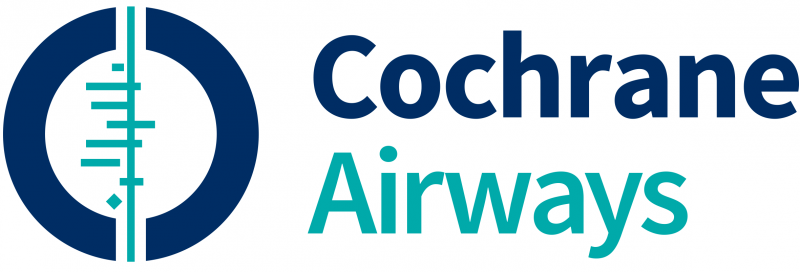 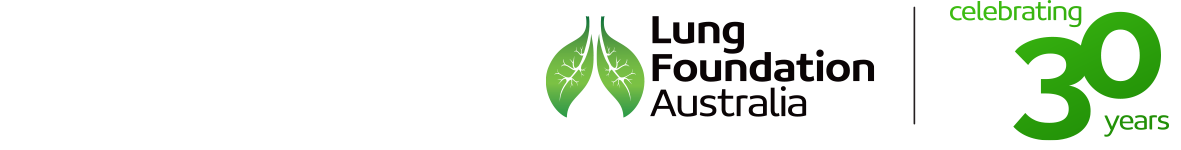 Lung Foundation Australia – Cochrane Airways 
Systematic Review Scholarship BackgroundA Cochrane review is an ideal undertaking for any health professional seeking to conduct clinically-oriented research as well as those initiating a PhD program as most reviews can be completed within one year. Completed reviews are published on the Cochrane Database of Systematic Reviews (Impact Factor 7.755 as of July 2018) and indexed in Medline. Conducting a review provides experience in critical appraisal of the literature and several other aspects of evidence-based medicine.Lung Foundation Australia together with Cochrane Airways Australia now invite applications for the 2021 Lung Foundation Australia - Cochrane Airways Australia Systematic Review Scholarship. This scholarship is intended to assist with the completion, update and/or presentation of a Cochrane Systematic Review. The systematic review needs to be within the scope of respiratory medicine covered by Cochrane Airways see the Cochrane Airways website for more information. Choosing a topicThere are several options for choosing a review topic. These include initiating a new review or updating a review previously published, especially if in a rapidly advancing area. Assistance can be provided with protocol development and searches by members of the satellite of Cochrane Airways Australia and the central Cochrane Airways Group Editorial Office in London. Valued at $2,500 (+ GST) awarded funds may be used in a number of ways; some examples of appropriate use include: Subsidy of travel/accommodation costs to facilitate face-to-face meetings with supervisor(s) and/or attend their centre for a short period of time to work on systematic review Fund protected leave from usual clinical / academic duties in order to facilitate Cochrane review completionAssistance with travel costs to TSANZSRS ASM to present review findingsEligibility This Grant in Aid is open to early career researchers (ECRs) who are undertaking or have completed advanced training in any health or science discipline or ECRs who have graduated with a higher degree in an area directly related to respiratory research within the last five (5) years of the closing date for this application. Applicant has not previously held the scholarshipThe Cochrane systematic review is within the scope of the Airways groupThe nominated Supervisor must have previously completed a Cochrane systematic review and be approved by Cochrane Airways Australia satellite advisory group. Preference will be given to Applicants who have not previously been the lead author of a Cochrane review and who are junior in their research or clinical career.The review should not be in the later stages of completion at the time of application (e.g. no preliminary results presented at conferences etc).Preference will be given to the generation of new reviews over review updatesApplicants must be a member of Lung Foundation Australia (Health Professional Category) Terms and Conditions The Lung Foundation Australia - Cochrane Airways Australia Systematic Review Scholarship is subject to the terms and conditions of the Lung Foundation Australia Research Grant Policy. The duration of the Lung Foundation Australia - Cochrane Airways Australia Systematic Review Scholarship is twelve (12) calendar months from the date of commencement.Grant funds (the Award) are paid upon notice of commencement of the research project (75% total Award value) and upon submission of the final reporting milestone (25% of total Award value).If the Scholarship is not taken up within twelve (12) calendar months the Award will be forfeited.Recipients are to commence their project early in the year of the Grant The Recipient will present systematic review findings at the TSANZSRS ASM the year following completionLung Foundation Australia and Cochrane Airways Australia are to be acknowledged jointly in any manuscripts or publications arising from the Scholarship. Application AssessmentApplications will be assessed by Cochrane Airways Australia.Application FormBefore completing the below sections of the application form please read the Lung Foundation Australia Research Grants and Awards PolicyPlease complete all sections of the Application Form using size 10 Century Gothic font and ensure your application has all supporting documents requested. Applications which do not comply with these requirements will not be assessed. Applications should be submitted to Dr Christian Osadnik (Coordinator, Cochrane Airways Australia) by email  christian.osadnik@monash.edu  Please note that applications submitted after the submission date will not be accepted. Applicant DetailsCopy and paste for additional investigatorsSystematic Review PlanPropose a topic for the systematic review One-half page maximum. 
For new reviews, the topic area must not already have been covered in an existing systematic review. Registration of the title is subject to submission of a Review Proposal form and its approval by Cochrane Airways or if updating a review, complete the Update Proposal Form Detail how the scholarship will assist your career development One-half page maximum.Provide a brief plan for completion of the review, including timeline and budget One page maximum.Supervisor track record in relevant research field One-half page maximum.Provide your CV Two pages maximum.Application ChecklistBefore submission, please review your application documents using the following checklist:TimelineEnquiriesAttention to Dr Christian Osadnik Coordinator, Cochrane Airways Australia
e: christian.osadnik@monash.eduCriterionWeightImportance of the proposed review question 10% Feasibility of project plan to complete the review, including timeline and budget allocation30% Rationale for how the scholarship will assist career development 30% Track record relative to opportunity30% Total 100% Title Dr	Mr	Mrs	Ms	Miss	Other:Dr	Mr	Mrs	Ms	Miss	Other:Dr	Mr	Mrs	Ms	Miss	Other:Dr	Mr	Mrs	Ms	Miss	Other:TitleFirst NameLast NamePostal AddressSuburbState State Postcode ContactT:                              M: M: M: ContactEmail: Email: Email: Email: SignatureDate: Date: Project TitleInstitutionSupervisorItemDetailsü1.You have read the Lung Foundation Australia Research Grants and Awards Policy, and agree to comply with the Terms and Conditions 2.You meet the eligibility criteria for the Grant3. Applicant details and Systematic Review Plan sections are completed4.Supervisor track record is included (half-page maximum, 10-point Century Gothic font) 5.Applicant CV is included (two pages maximum, 10-point, Century Gothic font)6.Evidence of Lung Foundation Australia membership (Health Professional Category) is includedDate / timeDate / time1 September 2020 	Open to application9 November 2020Applications extended4 December 2020 5pm (AEDST)Applications closed11- 18 December 2020 Notification periodAll applicants will be advised of the outcome by emailPlease note that notification may be delayed if the review process being undertaken exceeds estimated time frameMay 2021Public awarding during TSANZ’s Annual Scientific Meeting, Melbourne, VIC 